Publicado en  el 11/11/2016 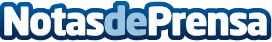 Museos virutales: disfrutar de la cultura sin salir de casaEn el Día Internacional de los Museos y Centros de Ciencias celebramos la cultura y las relaciones entre pueblos con varios museos y visitas que disfrutar desde el cómodo salón de casa.
Datos de contacto:Nota de prensa publicada en: https://www.notasdeprensa.es/museos-virutales-disfrutar-de-la-cultura-sin_1 Categorias: Internacional Artes Visuales Sociedad Entretenimiento E-Commerce http://www.notasdeprensa.es